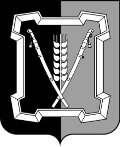 СОВЕТ  КУРСКОГО  МУНИЦИПАЛЬНОГО  ОКРУГАСТАВРОПОЛЬСКОГО КРАЯРЕШЕНИЕ28 декабря  2021 г.                       ст-ца Курская                                           № 338Об утверждении ликвидационного баланса администрации муниципального образования Кановского сельсовета Курского района Ставропольского краяВ соответствии с Гражданским кодексом Российской Федерации, на основании решения Совета Курского муниципального округа Ставропольского края от 30 сентября 2020 г. № 8 «О вопросах правопреемства»Совет Курского муниципального округа Ставропольского краяРЕШИЛ:	Утвердить прилагаемый ликвидационный баланс администрации муниципального образования Кановского сельсовета Курского района Ставропольского края ИНН: 2612017212,    ОГРН: 1022600825290. 2.	Настоящее решение вступает в силу со дня его подписания.Председатель Совета Курскогомуниципального округа Ставропольского края  А.И.ВощановГлава Курскогомуниципального округа Ставропольского края  С.И.Калашников